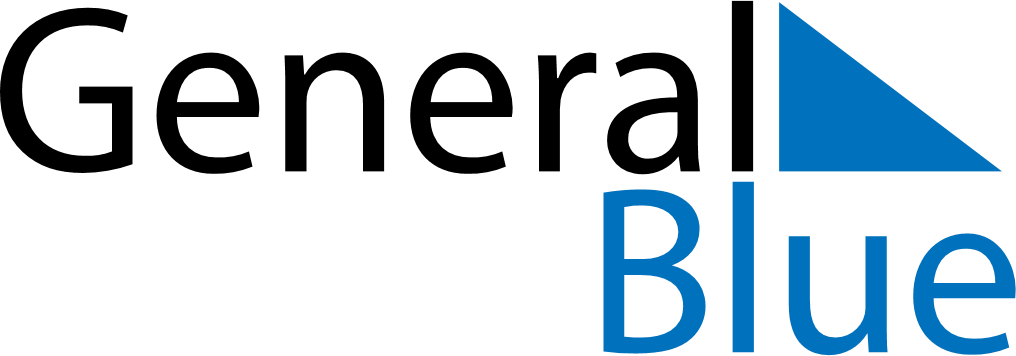 June 2024June 2024June 2024June 2024June 2024June 2024June 2024Penticton, British Columbia, CanadaPenticton, British Columbia, CanadaPenticton, British Columbia, CanadaPenticton, British Columbia, CanadaPenticton, British Columbia, CanadaPenticton, British Columbia, CanadaPenticton, British Columbia, CanadaSundayMondayMondayTuesdayWednesdayThursdayFridaySaturday1Sunrise: 4:56 AMSunset: 8:55 PMDaylight: 15 hours and 59 minutes.23345678Sunrise: 4:55 AMSunset: 8:56 PMDaylight: 16 hours and 1 minute.Sunrise: 4:55 AMSunset: 8:57 PMDaylight: 16 hours and 2 minutes.Sunrise: 4:55 AMSunset: 8:57 PMDaylight: 16 hours and 2 minutes.Sunrise: 4:54 AMSunset: 8:58 PMDaylight: 16 hours and 4 minutes.Sunrise: 4:54 AMSunset: 8:59 PMDaylight: 16 hours and 5 minutes.Sunrise: 4:53 AMSunset: 9:00 PMDaylight: 16 hours and 7 minutes.Sunrise: 4:53 AMSunset: 9:01 PMDaylight: 16 hours and 8 minutes.Sunrise: 4:52 AMSunset: 9:02 PMDaylight: 16 hours and 9 minutes.910101112131415Sunrise: 4:52 AMSunset: 9:02 PMDaylight: 16 hours and 10 minutes.Sunrise: 4:52 AMSunset: 9:03 PMDaylight: 16 hours and 11 minutes.Sunrise: 4:52 AMSunset: 9:03 PMDaylight: 16 hours and 11 minutes.Sunrise: 4:51 AMSunset: 9:04 PMDaylight: 16 hours and 12 minutes.Sunrise: 4:51 AMSunset: 9:04 PMDaylight: 16 hours and 13 minutes.Sunrise: 4:51 AMSunset: 9:05 PMDaylight: 16 hours and 14 minutes.Sunrise: 4:51 AMSunset: 9:06 PMDaylight: 16 hours and 14 minutes.Sunrise: 4:51 AMSunset: 9:06 PMDaylight: 16 hours and 15 minutes.1617171819202122Sunrise: 4:51 AMSunset: 9:07 PMDaylight: 16 hours and 15 minutes.Sunrise: 4:51 AMSunset: 9:07 PMDaylight: 16 hours and 16 minutes.Sunrise: 4:51 AMSunset: 9:07 PMDaylight: 16 hours and 16 minutes.Sunrise: 4:51 AMSunset: 9:07 PMDaylight: 16 hours and 16 minutes.Sunrise: 4:51 AMSunset: 9:08 PMDaylight: 16 hours and 16 minutes.Sunrise: 4:51 AMSunset: 9:08 PMDaylight: 16 hours and 16 minutes.Sunrise: 4:51 AMSunset: 9:08 PMDaylight: 16 hours and 16 minutes.Sunrise: 4:51 AMSunset: 9:08 PMDaylight: 16 hours and 16 minutes.2324242526272829Sunrise: 4:52 AMSunset: 9:08 PMDaylight: 16 hours and 16 minutes.Sunrise: 4:52 AMSunset: 9:09 PMDaylight: 16 hours and 16 minutes.Sunrise: 4:52 AMSunset: 9:09 PMDaylight: 16 hours and 16 minutes.Sunrise: 4:52 AMSunset: 9:09 PMDaylight: 16 hours and 16 minutes.Sunrise: 4:53 AMSunset: 9:09 PMDaylight: 16 hours and 15 minutes.Sunrise: 4:53 AMSunset: 9:09 PMDaylight: 16 hours and 15 minutes.Sunrise: 4:54 AMSunset: 9:08 PMDaylight: 16 hours and 14 minutes.Sunrise: 4:54 AMSunset: 9:08 PMDaylight: 16 hours and 13 minutes.30Sunrise: 4:55 AMSunset: 9:08 PMDaylight: 16 hours and 13 minutes.